_______________ № ____________О предоставлении показанийУважаемый           !Договором энергоснабжения №____ от _____________, предусмотрена обязанность Вашего предприятия ежемесячно предоставлять ЭСО письменный отчет о расходе электрической энергии по установленной форме. В соответствии с пп. 161, 165 Основных положений функционирования розничных рынков электрической энергии (далее - ОП), утв. Постановлением Правительства Российской Федерации от 04.05.2012г. № 442, снятие показаний расчетных приборов учета должно осуществляться по состоянию на 00 часов 00 минут 1-го дня месяца, следующего за расчетным периодом. Снятие показаний расчетного прибора учета оформляется актом снятия показаний расчетного прибора учета и подписывается лицом, ответственным за снятие показаний прибора учета.Так как Ваше предприятие относится к категории потребителей с максимальной мощностью не менее 670 кВт, отчет о расходе электрической энергии должен содержать 744 значений, что очень сложно и долго для заполнения Абонентом, и  трудоёмко для обработки энергоснабжающей организацией.Для удобства Абонента, во избежание лишней траты времени сторон ПАО «Барнаульская горэлектросеть» разработан шаблон отчета о расходе электрической энергии со спецификой формата передаваемых данных, которые Вы можете скачать, вместе с инструкцией по его заполнению с сайта ПАО «Барнаульская горэлектросеть» www.bges.ru. При этом Абоненту достаточно при заполнении соблюдать предложенный ПАО «Барнаульская Горэлетросеть» формат передачи данных, что поможет избежать ошибок в связи с большим объемом  значений, подлежащих передаче в отчете о расходе электрической энергии.Если отчет о расходе электрической энергии будет передан в формате, несоответствующем размещенном на сайте, данные будут обрабатываться ПАО «Барнаульская Горэлектросеть» вручную, что вызовет существенную задержку сроков оформления счетов-фактур и вызовет неудобства для Абонентов при оплате за потребленную электрическую энергию.Отчет о расходе электрической энергии Вы можете предоставить в электронном виде в ЭСО по адресу meter@bges.ru в срок до окончания 1-го дня месяца, следующего за расчетным,  с обязательным предоставлением показаний в письменной форме. Для согласования электронного адреса, с которого будут приняты показания, направляем в Ваш адрес дополнительное соглашение от 13.06.2013, которое необходимо подписать и вернуть в наш адрес.Обращаем Ваше внимание, что в  случае непредставления Вами показаний расчетного прибора учета в установленные сроки, объем потребления электрической энергии будет определяться расчетными способами в порядке, установленном п.166 ОП, что может значительно увеличить (не менее чем в 1,5-2 раза)  для Вас стоимость потребленной электрической энергии.Кроме того,  в целях автоматизирования процесса передачи данных, предлагаем Вам установить приборы учета, входящие в комплекс автоматизированных информационно-измерительных систем коммерческого почасового учета электроэнергии. Установка данных приборов учета потребует от Вас минимум затрат, при этом, позволит Вам автоматизировать процесс формирования отчетов и передачи данных о почасовых показаниях приборов учета,  а также иметь максимум других удобства:Выполнить требования действующего законодательства об обеспечении почасового учета потребляемой электрической энергии; Контролировать фактическое потребление мощности, возможность снизить затраты на мощность за счет управления нагрузкой; Контролировать энергопотребление (в том числе субабонентов) присоединенных к электрическим сетям предприятия; Сократить затраты на обработку информации экономическими подразделениями предприятия за счет получения оперативной и достоверной информации об энергопотреблении в электронном виде; Повысить точность учета за счет уменьшения ошибок при ручном съеме данных, за счет ревизии приборов учета и замены старых типов счетчиков на более современные и точные.Установка приборов учета, входящих  в комплекс автоматизированных информационно-измерительных систем коммерческого почасового учета электроэнергии, позволит Вам выполнить свои обязанности по  предоставлению данных о почасовых показаниях приборов учета гарантирующему поставщику просто, надежно, а также  позволит значительно снизить расходы по оплате потребленной электроэнергии.  Мы надеемся, что наше сотрудничество будет надежным и взаимовыгодным!Приложение:  Дополнительное соглашение от 13.06.2013.Генеральный директор					И.Д. ВасилиадиИсп. Карапоткина Н.С.50-12-53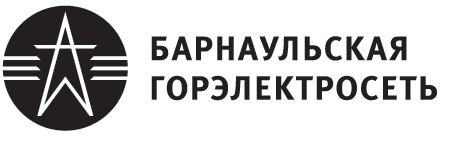 ПаО "Барнаульская  горэлектросеть"ИНН/КПП 2221008019/220250001 ОГРН 1022200903383Р/сч40702810402140143335 К/сч 30101810200000000604БИК 040173604,Отделение №8644 Сбербанка РФ г. Барнаулг. Барнаула656015, г. Барнаул, ул. Деповская,19тел. / факс (385-2) 616-335 / (385-2) 36-80-17электронный адрес: bges@bges.ruГенеральному директору6560__, г. Барнаул,ул. 